Date: 8th October 2019	TO:	The Police and Crime Commissioner, Chief Constable and Members of the Joint Audit Committee (Mr A Kenwright, Mr A Morgan, Mr M Evans, Mr M MacDonald and Ms K Curran)Copy to:	Ms B Peatling, Chief Finance OfficerACPO and Senior Officers/Staff 		Representatives from TIAA and Wales Audit OfficeDear Sir/Madam,A meeting of the Joint Audit Committee will be held on Tuesday 15th October 2019 at 10:00am in Room SCC001 of the Strategic Command Centre, Police Headquarters, Llangunnor, Carmarthen for the transaction of the business on the attached agenda.  Members of the Press and Public may attend this meeting.  To participate through the medium of Welsh, Members of the Public are required to provide at least 7 days notice to guarantee such provision as notified on our website.  Should we receive late notification we will do our best to provide this service but cannot guarantee.Yours faithfully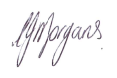 Mrs Carys F MorgansChief of StaffEncl.A  G  E  N  D  AApologies for absenceDeclarations of interestTo confirm the minutes of the meeting held on the 30th July 2019 Matters for ScrutinyTo consider the following reports of the internal auditors:Compliance Review of Overtime and Additional AllowancesHR Management – Recruitment and Training To consider the 2019/20 progress report of the Internal Auditors (SICA)  To receive a Treasury Management report – performance during 2018/19 and mid-year review of performance during 2019/20To receive the Draft Collaboration VFM Conclusion BriefingThe information contained in the report below has been subjected to the requirements of the Freedom of Information Act 2000, Data Protection Act 1998 and the Office of the Police and Crime Commissioner for Dyfed-Powys’ public interest test and is deemed to be exempt for publication under section 13 of Schedule 12A Local Government Act 1972.To consider the draft Dyfed-Powys Audit Committee self-assessmentTo consider the Force significant Corporate Risks To receive actions of Corporate Governance Group meeting held 3rd October 2019To receive actions of Audit and Quality Assurance Group meeting held 30th September 2019 Members UpdatesAnnual JAC training day updateData Protection UpdateAny other business 